物流系统与跨境贸易电子商务对外接口山东汉邦影音技术有限公司2015年6月文档说明本文档描述物流系统与跨境贸易电子商务订单数据交换接口设计。通过此接口可以把订单直接推送到全一物流系统，无需再做全一运单概述物流接口地址（最终组成的字串）： 221.214.61.151/ServiceInterface/Waybill/WaybillService/?_input_charset=utf-8&address=%e9%97%b5%e8%a1%8c%e5%8c%ba%e4%b8%9c%e5%b7%9d%e8%b7%af800%e5%8f%b7%e4%b8%8a%e6%b5%b7%e4%ba%a4%e9%80%9a%e5%a4%a7%e5%ad%a6%e6%9c%a8%e5%85%b0%e6%a5%bcA608&city=%e5%b8%82%e8%be%96%e5%8c%ba&declared_value=30&destination=%e4%b8%8a%e6%b5%b7%e5%b8%82&gateid=43&information=%5b%7b%22Name%22%3a%22%e5%93%81%e5%90%8d%22%2c%22Brand%22%3a%22%e5%93%81%e7%89%8c%22%2c%22Number%22%3a%221%22%2c%22Unit%22%3a%222%22%2c%22Category%22%3a%22%e7%b1%bb%e5%88%ab%22%2c%22Specification%22%3a%22%e8%a7%84%e6%a0%bc%22%7d%5d&insured=235.83&invoicereturned=0&name=nyc38366&orgin=NewYork&partner=E9647731-CABF-4DA7-B12A-3158D5F5226E&phone=18521081472&provider_name=www.ops-core.com&providerorder_no=22529&province=%e4%b8%8a%e6%b5%b7%e5%b8%82&real_value=235.83&recipient=%e6%9c%b1%e6%80%a1&reference_number=US150514131740001&type=add&uswaybill_no=wu&waybill_destination=China&zip_code=200240&sign=53936298330689e8c5ac4c803a864ff2&sign_type=MD5[物流运单参数]参数描述 1、sign签名：     将所有参数按照“参数=参数值”的模式用“&”字符拼接成字符串，（除去空值和签名及签名类型）以字母a到z（_下划线最前）的顺序排序；然后把排序好的字符串再与身份ID验证直接连接起来，把最终的字符串md5加密(转小写)例如：A=1&b=2&c=3A=1&b=2&c=3 + 身份Id验证Md5(A=1&b=2&c=3 + 身份Id验证) 2、information参数组成（json字串）包含以下属性：类别 Category  值为：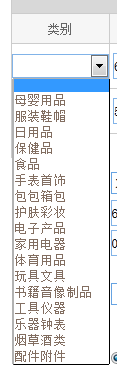 品牌 Brand  品名 Name    值必填商品数量 Number 值必填， 值必须为数字单位 Unit 值必填规格 Specification   以上几个字段长度最长为500字符最终组成字串结果如下：[{"Name":"品名","Brand":"品牌","Number":"1","Unit":"单位","Category":"类别","Specification":"规格"}]；（可多条内件详情），转json 就可以了  3、waybill_destination有这几个值：大陆：China香港：HongKong台湾：Taiwan    澳门：MACAO新加坡：SINGAPORE    马来西亚：MALAYSIA    南韩：KOREA日本：JAPAN以上值取英文值 4、orgin 的值：      纽约：NewYork      特拉华代收点：Delaware        特拉华公司：Delawarecompany5、gateID的值：      X关：15      S关：43      Fedex(3-5工作日)： 52      Fedex(5-7工作日)：53       U关 ：54保价金额不能大于货物价值expressCompanyID的值：其他：26TNT：20OnTrac：15DHL：14FedEx：6UPS：5USPS：3    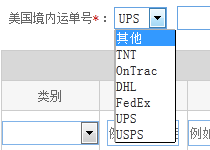 默认UPS：5注意事项 1、返回SELF_TIMEOUT_NOT_SUPPORT ,说明没有权限使用 2、返回 ILLEGAL_ARGUMENT，说明操作类型或者参数编码格式错误 3、 返回SIGNATURE_ERROR，说明签名错误 4、成功之后返回例如 waybill_no=1506092487|provider_name=www.ops-core.com|providerorder_no=22529|uswaybill_no=wu|declared_value=30|support_value_charge=0|name=NYC38366|partner=E9647731-CABF-4DA7-B12A-3158D5F5226E|sign=53936298330689e8c5ac4c803a864ff2|sign_type=MD5|_input_charset=utf-8|SUCCESS=SUCCESS获取全一物流信息接口接口地址：www.aplus100.com/ServiceInterface/Gateway/WaybillService/1、sign签名：     将所有参数值按照mid+username+waybillno拼接起来，把最终的字符串md5加密(转小写)返回的字串：运单时间+运单号+运单状态+美国收货地址+转运公司+转运单号+签收人+|运单状态 ：        NewWaybill  新运单        Submitted 已提交        Arrived  已到货        Storage 已入库        Outstock 已出库        Clearance 已清关        Transhipment 已转运        Signed 已签收        Abnormal 异常单        HaveSettle 已结算        Canceled 已取消        Inspection 中国海关查验中           Confiscate 中国海关没收                     Returned 中国海关退运                           Discharged 中国海关放行美国收货地址：        NewYork 纽约公司        Delaware 特拉华代收点编号字段名称字段英文名称字段类型是否必填描述身份ID验证partnerstring是唯一标识：E9647731-CABF-4DA7-B12A-3158D5F5226E签名signstring是见下文1.3签名类型sign_typestring是值：MD5运单号waybill_nostring是值：wu网站名称provider_namestring是国外购物网站名称，没有填wu网站订单号providerorder_nostring是国外购物网站订单号，没有填wu美国境内运单号uswaybill_nostring是美国境内运单号，没有填wu报关金额declared_valuedecimal是操作类型typestring是值：add用户名namestring是全一用户名收货人recipientstring是收货人姓名省provincestring是市citystring是区/县zonestring是收货地址addressstring是收货的详细地址手机号phonestring是固定电话telstring否邮编zip_codestring是城市目的地destinationstring是城市内件信息informationstring是见下文1.3保价金额insureddecimal是参考号码reference_numberstring是跨境电商的订单编号美国收货地址orginstring是见下文1.3运单目的地waybill_destinationstring见下文1.3报关金额declared_Valuestring是参数编码字符集_input_charsetstring值：utf-8用户备注remarkstring否特殊服务发票随货返回invoicereturnedstring是值：0货物价值real_valuedecimal是注：不可小于1美元身份证号idCard_nostring是身份证姓名idCard_namestring是身份证图片地址idCard_imagestring是跨境电商的身份证图片地址关口IDgateIDint是见下文1.3美国快递公司IDexpressCompanyIDint是见下文1.3编号字段名称字段英文名称字段类型是否必填描述1用户IDmidstring是唯一标识：E9647731-CABF-4DA7-B12A-3158D5F5226E2用户名usernamestring是全一用户名3全一单号waybillnostring是全一单号4签名signstring是1、sign签名：